О порядке размещения наименований и эмблем политических партийв избирательном бюллетене для голосования по единому избирательному округу на выборах депутатов Архангельскойгородской Думы двадцать седьмого созываВ соответствии с пунктом 1 статьи 75.1 областного закона Архангельской области «О выборах в органы местного самоуправления в Архангельской области» и на основании протокола № 2 о результатах проведения жеребьевки для размещения наименований и эмблем политических партий в избирательном бюллетене для голосования по единому избирательному округу на выборах депутатов Архангельской городской Думы двадцать седьмого созыва от 08.08.2018 избирательная комиссия муниципального образования «Город Архангельск» постановляет:1. Утвердить следующий порядок размещения наименований и эмблем политических партий в избирательном бюллетене для голосования по единому избирательному округу на выборах депутатов Архангельской городской Думы двадцать седьмого созыва:1) Всероссийская политическая партия «ЕДИНАЯ РОССИЯ»;2) Политическая партия «Российская объединенная демократическая партия «ЯБЛОКО»;3) Политическая партия ЛДПР – Либерально-демократическая партия России;4) Политическая партия СПРАВЕДЛИВАЯ РОССИЯ;5) ВСЕРОССИЙСКАЯ ПОЛИТИЧЕСКАЯ ПАРТИЯ «РОДИНА»;6) Политическая партия «КОММУНИСТИЧЕСКАЯ ПАРТИЯ КОММУНИСТЫ РОССИИ»;7) Политическая партия «КОММУНИСТИЧЕСКАЯ ПАРТИЯ РОССИЙСКОЙ ФЕДЕРАЦИИ».2. Направить настоящее постановление в территориальные избирательные комиссии, г. Архангельск.3. Разместить настоящее постановление на официальном сайте избирательной комиссии муниципального образования «Город Архангельск» в сети Интернет.Председатель комиссии                                                                А.А. КузнецовСекретарь комиссии                                                                      Е.Н. Березина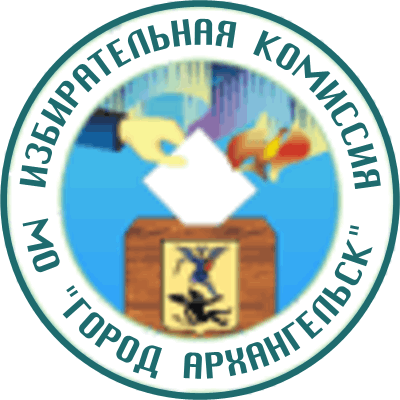 ИЗБИРАТЕЛЬНАЯ  КОМИССИЯМУНИЦИПАЛЬНОГО ОБРАЗОВАНИЯ "ГОРОД АРХАНГЕЛЬСК"(Архангельская городская избирательная комиссия)ПОСТАНОВЛЕНИЕ08 августа 2018 года                                                                             № 22/112